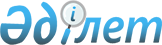 Аудандық мәслихаттың «Талғар ауданының 2010-2012 жылдарға арналған бюджеті туралы» 2009 жылғы 23 желтоқсандағы № 27-159 шешіміне өзгертулер енгізу туралы
					
			Күшін жойған
			
			
		
					Алматы облысы Талғар аудандық мәслихатының 2010 жылғы 23 тамыздағы № 36-209 шешімі. Алматы облысы Талғар ауданының Әділет басқармасында 2010 жылғы 1 қыркүйекте № 2-18-110 тіркелді. Күші жойылды - Алматы облысы Талғар аудандық мәслихатының 2011 жылғы 27 сәуірдегі N 47-277 шешімімен      Ескерту. Күші жойылды - Алматы облысы Талғар аудандық мәслихатының 2011.04.27 N 47-277 Шешімімен      РҚАО ескертпесі.

      Мәтінде авторлық орфография және пунктуация сақталған.      

Қазақстан Республикасы Бюджет Кодексінің 106 бабының 1 тармағына, 109 бабына 5 тармағына, Қазақстан Республикасының «Қазақстан Республикасындағы жергілікті мемлекеттік басқару және өзін-өзі басқару туралы» Заңының 6 бабы 1 тармағына сәйкес, аудандық мәслихаты ШЕШІМ ҚАБЫЛДАДЫ:



      1. «Аудандық мәслихаттың «Талғар ауданының 2010-2012 жылдарға арналған бюджеті туралы» 2009 жылғы 23 желтоқсандағы № 27-159 (2009 жылғы 30 желтоқсандағы нормативті құқықтық актілерді тіркеу тізілімінде № 2-18-97 тіркеу нөмірімен тіркелген, 2010 жылғы 16 қаңтардағы «Талғар» газетінің № 3 (3877) санында жарияланған), 2010 жылғы 11 ақпандағы № 28-168 (2010 жылғы 25 ақпанда нормативті құқықтық актілерді тіркеу тізілімінде № 2-18-98 тіркеу нөмірімен тіркелген, 2010 жылғы 6 наурыздағы «Талғар» газетінің № 12-13 (3886-3887) санында жарияланған), 2010 жылғы 19 сәуірдегі № 30-185 (2010 жылғы 26 сәуірдегі нормативті құқықтық актілерді тіркеу тізілімінде № 2-18-102 тіркеу нөмірімен тіркелген, 2010 жылғы 8 мамырдағы «Талғар» газетінің № 22 (3896) санында жарияланған), 2010 жылғы 23 маусымдағы № 33-200 (2010 жылғы 25 маусымдағы нормативті құқықтық актілерді тіркеу тізілімінде № 2-18-109 тіркеу нөмірімен тіркелген, 2010 жылғы 7 тамыздағы «Талғар» газетінің № 35 (3909) санында жарияланған), шешіміне мынандай өзгертулер енгізілсін:



      1 тармақтағы «Түсімдер» жолындағы «5648479» саны «5703306» санына;



      2 тармақтағы «Шығындар» жолындағы «5676075» саны «5730902» санына;



      5 тармақтағы «Атқару органдары мен жалпы сипаттағы мемлекеттік қызметке» жолындағы «216335» саны «217138» санына;

      «Білім беру мекемелері» жолындағы «3285211» саны «3314955» санына,

      Әлеуметтік көмек және әлеуметтік қамсыздандыру» жолындағы «239388» саны «237668» санына;

      «Тұрғын үй коммуналдық шаруашылығы» жолындағы «1068913» саны «1096916» санына;

      «Ауыл шаруашылығына» жолындағы «92280» саны «91677» санына;

      «Көлік және коммуникация» жолындағы «134573» саны «132938» санына;

      «Басқалар» жолындағы «16398» саны «16633» санына;



      2. Көрсетілген шешімінің 1 қосымшасы осы шешімге сәйкес жаңа редакцияда баяндалсын.



      3. Осы шешім мемлекеттік тіркеуден өткен күннен бастап күшіне енсін.      Аудандық Мәслихат

      сессиясының төрағасы            Ыдрысова Р. Т.      Аудандық Мәслихат

      хатшысы                         Ыдралиева Р. М. 

Аудандық Мәслихаттың "Талғар ауданының

2010-2012 жылдарға арналған аудандық

бюджеті туралы" 2009 жыл 23 желтоқсандағы

№ 27-159 шешіміне өзгертулер енгізулер туралы"

2010 жылғы 23 маусымдағы № 33-200

шешіміне 1 қосымшасы      Экономика және бюджеттік жоспарлау

      бөлімінің бастығы                          А. Сафин
					© 2012. Қазақстан Республикасы Әділет министрлігінің «Қазақстан Республикасының Заңнама және құқықтық ақпарат институты» ШЖҚ РМК
				Санаты

  Сыныбы                      Аталуы

      Iшкi сыныбы Санаты

  Сыныбы                      Аталуы

      Iшкi сыныбы Санаты

  Сыныбы                      Аталуы

      Iшкi сыныбы Санаты

  Сыныбы                      Аталуы

      Iшкi сыныбы Мың

теңге1. Кiрiстер57033061Салықтық түсімдер100469104Меншiкке салынатын салықтар 8185291Мүлiкке салынатын салықтар4049233Жер салығы598014Көлiк құралдарына салынатын салық3478425Бiрыңғай жер салығы596305Тауарларға, жұмыстарға және қызметтерге салынатын ішкі салықтар1397542Акциздер1022503Табиғи және басқа ресурстарды пайдаланғаны үшін түсетін түсімдер47524Кәсiпкерлiк және кәсiби қызметтi жүргiзгені үшiн алынатын алымдар2875208Заңдық мәнді іс-әрекеттерді жасағаны және (немесе) оған уәкілеттігі бар мемлекеттік органдар немесе лауазымды адамдар құжаттар бергені үшін алынатын міндетті төлемдер464081Мемлекеттiк баж464082Салықтық емес түсiмдер15877401Мемлекет меншіктен түсетін кірістер30925Мемлекет меншігіндегі мүлікті жалға беруден түсетін кірістер 309204Мемлекеттік бюджеттен қаржыландырылатын, сондай-ақ Қазақстан Республикасының Ұлттық Банкінің бюджетінен (шығыстар сметасынан) ұсталатын және қаржыландырылатын мемлекеттік мекемелер салатын айыппұлдар, өсімпұлдар, санкциялар, өндіріп алулар1539981Мұнай секторы ұйымдарынан түсетін түсімдерді қоспағанда, мемлекеттік бюджеттен қаржыландырылатын, сондай-ақ Қазақстан Республикасы Ұлттық Банкінің бюджетінен (шығыстар сметасынан) ұсталатын және қаржыландырылатын мемлекеттік мекемелер салатын айыппұлдар, өсімпұлдар,санкциялар, өндіріп алулар15399806Басқа да салықтық емес түсімдер 16841Басқа да салықтық емес түсімдер 16843Негізгі капиталды сатудан түсетін түсімдер20230003Жерді және материалдық емес активтерді сату2023001Жерді сату2023004Трансферттердің түсімдері433754102Мемлекеттік басқарудың жоғары тұрған органдарынан түсетін трансферттер43375412Облыстық бюджеттен түсетін трансферттер 43375415Бюджеттік кредиттерді өтеу243501Бюджеттік кредиттерді өтеу243501Жеке тұлғаларға республикалық бюджеттен берілген бюджеттік кредиттерді өтеу243Функция                        Аталуы

  Кіші функция

      Бюджеттік бағдарламаның әкімшісі 

           БағдарламаФункция                        Аталуы

  Кіші функция

      Бюджеттік бағдарламаның әкімшісі 

           БағдарламаФункция                        Аталуы

  Кіші функция

      Бюджеттік бағдарламаның әкімшісі 

           БағдарламаФункция                        Аталуы

  Кіші функция

      Бюджеттік бағдарламаның әкімшісі 

           БағдарламаФункция                        Аталуы

  Кіші функция

      Бюджеттік бағдарламаның әкімшісі 

           БағдарламаСомасы /мың теңгемен/2. Шығындар573090201Жалпы сипаттағы мемлекеттiк қызметтер21713801Мемлекеттік басқарудың жалпы функцияларын орындайтын өкілді, атқарушы және басқа органдар189356112Аудан (облыстық маңызы бар қала) мәслихатының аппараты12737001Аудан (облыстық маңызы бар қала) мәслихатының қызметін қамтамасыз ету жөніндегі қызметтер12609004Мемлекеттік органдарды материалдық-техникалық жарақтандыру128122Аудан (облыстық маңызы бар қала) әкімінің аппараты58051001Аудан (облыстық маңызы бар қала) әкімінің қызметін қамтамасыз ету жөніндегі қызметтер56639004Мемлекеттік органдарды материалдық-техникалық жарақтандыру1412123Қаладағы аудан, аудандық маңызы бар қала, кент, ауыл (село), ауылдық (селолық) округ әкімінің аппараты118568001Қаладағы аудан, аудандық маңызы бар қаланың, кент, ауыл (село), ауылдық (селолық) округ әкімінің қызметін қамтамасыз ету жөніндегі қызметтер113774023Мемлекеттік органдарды материалдық-техникалық жарақтандыру479402Қаржылық қызмет15584452Ауданның (облыстық маңызы бар қаланың) қаржы бөлімі15584001Аудандық бюджетті орындау және коммуналдық меншікті (облыстық маңызы бар қала) саласындағы мемлекеттік саясатты іске асыру жөніндегі қызметтер12590003Салық салу мақсатында мүлікті бағалауды жүргізу2074019Мемлекеттік органдарды материалдық-техникалық жарақтандыру92005Жоспарлау және статистикалық қызмет12198453Ауданның (облыстық маңызы бар қаланың) экономика және бюджеттік жоспарлау бөлімі12198001Экономикалық саясатты, мемлекеттік жоспарлау жүйесін қалыптастыру және дамыту және ауданды (облыстық маңызы бар қаланы) басқару саласындағы мемлекеттік саясатты іске асыру жөніндегі қызметтер11898005Мемлекеттік органдарды материалдық-техникалық жарақтандыру30002Қорғаныс2120001Әскери мұқтаждар21200122Аудан (облыстық маңызы бар қала) әкімінің аппараты21200005Жалпыға бірдей әскери міндетті атқару шеңберіндегі іс-шаралар 110002Төтенше жағдайлар жөнiндегi жұмыстарды ұйымдастыру20100006Аудан(облыстық маңызы бар қала) аумағындағы төтенше жағдайлардың алдын алу және оларды жою2010003Қоғамдық тәртіп, қауіпсіздік, құқықтық, сот, қылмыстық-атқару қызметі816801Құқық қорғау қызметi8168458Ауданның (облыстық маңызы бар қаланың) тұрғын үй-коммуналдық шаруашылығы, жолаушылар көлігі және автомобиль жолдары бөлімі8168021Елдi мекендерде жол жүрісі қауiпсiздiгін қамтамасыз ету816804Бiлiм беру331495501Мектепке дейiнгi тәрбие және оқыту177574464Ауданның (облыстық маңызы бар қаланың) білім бөлімі177574009Мектепке дейінгі тәрбие ұйымдарының қызметін қамтамасыз ету17757402Бастауыш, негізгі орта және жалпы орта білім беру2976810123Қаладағы аудан, аудандық маңызы бар қала, кент, ауыл (село), ауылдық (селолық) округ әкімінің аппараты6631005Ауылдық (селолық) жерлерде балаларды мектепке дейін тегін алып баруды және кері алып келуді ұйымдастыру6631464Ауданның (облыстық маңызы бар қаланың) білім бөлімі2970179003Жалпы білім беру2940256006Балаларға қосымша білім беру 2992304Техникалық және кәсіптік, орта білімнен кейінгі білім беру18283464Ауданның (облыстық маңызы бар қаланың) білім бөлімі18283018Кәсіптік оқытуды ұйымдастыру1828309Білім беру саласындағы өзге де қызметтер142288464Ауданның (облыстық маңызы бар қаланың) білім бөлімі115306001Жергілікті деңгейде білім беру саласындағы мемлекеттік саясатты іске асыру жөніндегі қызметтер14863004Ауданның (облыстық маңызы бар қаланың) мемлекеттік білім беру мекемелерінде білім беру жүйесін ақпараттандыру14895005Ауданның (облыстық маңызы бар қаланың) мемлекеттік білім беру мекемелер үшін оқулықтар мен оқу-әдiстемелiк кешендерді сатып алу және жеткізу37293011Өңірлік жұмыспен қамту және кадрларды қайта даярлау стратегиясын іске асыру шеңберінде білім беру объектілерін күрделі, ағымды жөндеу47955013Мемлекеттік органдарды материалдық-техникалық жарақтандыру300467Ауданның (облыстық маңызы бар қаланың) құрылыс бөлімі26982037Білім беру объектілерін салу және реконструкциялау2698206Әлеуметтiк көмек және әлеуметтiк қамсыздандыру23766802Әлеуметтік көмек 211912451Ауданның (облыстық маңызы бар қаланың) жұмыспен қамту және әлеуметтік бағдарламалар бөлімі211912002Еңбекпен қамту бағдарламасы49851004Ауылдық жерлерде тұратын денсаулық сақтау, білім беру, әлеуметтік қамтамасыз ету, мәдениет және спорт мамандарына отын сатып алуға Қазақстан Республикасының заңнамасына сәйкес әлеуметтік көмек көрсету14427005Мемлекеттік атаулы әлеуметтік көмек 7153006Тұрғын үй көмегі13933007Жергілікті өкілетті органдардың шешімі бойынша мұқтаж азаматтардың жекелеген топтарына әлеуметтік көмек9529010Үйден тәрбиеленіп оқытылатын мүгедек балаларды материалдық қамтамасыз ету2805014Мұқтаж азаматтарға үйде әлеуметтiк көмек көрсету1377301618 жасқа дейінгі балаларға мемлекеттік жәрдемақылар24132017Мүгедектерді оңалту жеке бағдарламасына сәйкес, мұқтаж мүгедектерді міндетті гигиеналық құралдармен қамтамасыз етуге, және ымдау тілі мамандарының, жеке көмекшілердің қызмет көрсету7279020Ұлы Отан соғысындағы Жеңістің 65 жылдығына орай Ұлы Отан соғысының қатысушылары мен мүгедектеріне, сондай-ақ оларға теңестірілген, оның ішінде майдандағы армия құрамына кірмеген, 1941 жылғы 22 маусымнан бастап 1945 жылғы 3 қыркүйек аралығындағы кезеңде әскери бөлімшелерде, мекемелерде, әскери-оқу орындарында әскери қызметтен өткен, запасқа босатылған (отставка), «1941-1945 жж. Ұлы Отан соғысында Германияны жеңгенi үшiн» медалімен немесе «Жапонияны жеңгені үшін» медалімен марапатталған әскери қызметшілерге, Ұлы Отан соғысы жылдарында тылда кемінде алты ай жұмыс істеген (қызметте болған) адамдарға біржолғы материалдық көмек төлеу6903009Әлеуметтік көмек және әлеуметтік қамтамасыз ету саласындағы өзгеде қызметтер25756451Ауданның (облыстық маңызы бар қаланың) жұмыспен қамту және әлеуметтік бағдарламалар бөлімі25756001Жергілікті деңгейде халық үшін әлеуметтік бағдарламаларды жұмыспен қамтуды қамтамасыз етуді іске асыру саласындағы мемлекеттік саясатты іске асыру жөніндегі қызметтер 23104011Жәрдемақылар және басқа да әлеуметтік төлемдерді есептеу, төлеу мен жеткізу бойынша қызметтерге ақы төлеу2252022Мемлекеттік органдарды материалдық-техникалық жарақтандыру40007Тұрғын үй-коммуналдық шаруашылық109691601Тұрғын үй шаруашылығы298373467Ауданның (облыстық маңызы бар қаланың) құрылыс бөлімі298373003Мемлекеттік коммуналдық тұрғын үй қорының тұрғын үй құрылысы және (немесе) сатып алу4474Жергілікті бюджет қаражаты есебінен 4474004Инженерлік коммуникациялық инфрақұрылымды дамыту, жайластыру және (немесе) сатып алу213182019Тұрғын үй салу 8071702Коммуналдық шаруашылық565746458Ауданның тұрғын үй- коммуналдық шаруашылығы, жолаушылар көлігі және автомобиль жолдары бөлімі8212012Сумен жабдықтау және су бөлу жүйесінің қызмет етуі8212028Коммуналдық шаруашылығын дамыту7000029Сумен жабдықтау жүйесін дамыту204683030Өңірлік жұмыспен қамту және кадрларды қайта даярлау стратегиясын іске асыру шеңберінде инженерлік коммуникациялық инфрақұрылымды жөндеу және елді-мекендерді көркейту161957032Өңірлік жұмыспен қамту және кадрларды қайта даярлау стратегиясын іске асыру шеңберінде инженерлік коммуникациялық инфрақұрылымды дамыту және елді-мекендерді көркейту18389403Елді - мекендерді көркейту232797123Қаладағы аудан, аудандық маңызы бар қала, кент, ауыл (село), ауылдық (селолық) округ әкімінің аппараты19747008Елдi мекендердегі көшелердi жарықтандыру8927011Елдi мекендердi абаттандыру және көгалдандыру10820458Ауданның (облыстық маңызы бар қаланың) тұрғын үй-коммуналдық шаруашылық, жолаушылар көлігі және автомобиль жолдары бөлімі213050015Елдi мекендердегі көшелердi жарықтандыру71429016Елдi мекендердiң санитариясын қамтамасыз ету14378017Жерлеу орындарын күтiп-ұстау және туысы жоқтарды жерлеу1667018Елдi мекендердi абаттандыру және көгалдандыру12557608Мәдениет, спорт, туризм және ақпараттық кеңістiк28206201Мәдениет саласындағы қызмет132454455Ауданның (облыстық маңызы бар қаланың) мәдениет және тілдерді дамыту бөлімі132454003Мәдени-демалыс жұмысын қолдау13245402Спорт116681465Ауданның (облыстық маңызы бар қаланың) Дене шынықтыру және спорт бөлімі114381005Ұлттық және бұқаралық спорт түрлерін дамыту1660006Аудандық (облыстық маңызы бар қалалық) деңгейде спорттық жарыстар өткiзу221007Әртүрлi спорт түрлерi бойынша аудан (облыстық маңызы бар қала) құрама командаларының мүшелерiн дайындау және олардың облыстық спорт жарыстарына қатысуы112500467Ауданның (облыстық маңызы бар қаланың) құрылыс бөлімі2300008Спорт объектілерін дамыту2300Жергілікті бюджет қаражаты есебінен230003Ақпараттық кеңістік 19205455Ауданның (облыстық маңызы бар қаланың) мәдениет және тілдерді дамыту бөлімі13263006Аудандық (қалалық) кiтапханалардың жұмыс iстеуi11159007Мемлекеттік тілді және Қазақстан халықтарының басқа да тілдерін дамыту2104456Ауданның (облыстық маңызы бар қаланың) ішкі саясат бөлімі5942002Газеттер мен журналдар арқылы мемлекеттік ақпараттық саясат жүргізу жөніндегі қызметтер594209Мәдениет, спорт, туризм және ақпараттық кеңiстiктi ұйымдастыру жөнiндегi өзге де қызметтер13722455Ауданның (облыстық маңызы бар қаланың) мәдениет және тілдерді дамыту бөлімі3559001Жергілікті деңгейде тілдерді және мәдениетті дамыту саласындағы мемлекеттік саясатты іске асыру жөніндегі қызметтер3409011Мемлекеттік органдарды материалдық-техникалық жарақтандыру150456Ауданның (облыстық маңызы бар қаланың) ішкі саясат бөлімі5899001Жергілікті деңгейде ақпарат, мемлекеттілікті нығайту және азаматтардың әлеуметтік сенімділігін қалыптастыру саласында мемлекеттік саясатты іске асыру жөніндегі қызметтер4794003Жастар саясаты саласындағы өңірлік бағдарламаларды iске асыру955007Мемлекеттік органдарды материалдық-техникалық жарақтандыру150465Ауданның (облыстық маңызы бар қаланың) Дене шынықтыру және спорт бөлімі4264001Жергілікті деңгейде дене шынықтыру және спорт саласындағы мемлекеттік саясатты іске асыру жөніндегі қызметтер4264008Мемлекеттік органдарды материалдық-техникалық жарақтандыру010Ауыл, су, орман, балық шаруашылығы, ерекше қорғалатын табиғи аумақтар, қоршаған ортаны және жануарлар дүниесін қорғау, жер қатынастары9167701Ауыл шаруашылығы18102453Ауданның (облыстық маңызы бар қаланың) экономика және бюджеттік жоспарлау бөлімі1509099Республикалық бюджеттен берілетін нысаналы трансферттер есебінен ауылдық елді мекендер саласының мамандарын әлеуметтік қолдау шараларын іске асыру1509462Ауданның (облыстық маңызы бар қаланың) ауыл шаруашылығы бөлімі9635001Жергілікті деңгейде ауыл шаруашылығы саласындағы мемлекеттік саясатты іске асыру жөніндегі қызметтер 9435007Мемлекеттік органдарды материалдық-техникалық жарақтандыру200473Ауданның (облыстық маңызы бар қаланың) ветеринария бөлімі6958001Жергілікті деңгейде ветеринария саласындағы мемлекеттік саясатты іске асыру жөніндегі қызметтер 4101004Мемлекеттік органдарды материалдық-техникалық жарақтандыру260008Алып қойылатын және жойылатын ауру жануарлардың, жануарлардан алынатын өнімдер мен шикізаттың құнын иелеріне өтеу259706Жер қатынастары6308463Ауданның (облыстық маңызы бар қаланың) жер қатынастары бөлімі6308001Аудан (облыстық маңызы бар қала) аумағында жер қатынастарын реттеу саласындағы мемлекеттік саясатты іске асыру жөніндегі қызметтер630809Ауыл, су, орман, балық шаруашылығы және қоршаған ортаны қорғау мен жер қатынастары саласындағы өзге де қызметтер67267458Ауданның (облыстық маңызы бар қаланың) тұрғын үй-коммуналдық шаруашылық, жолаушылар көлігі және автомобиль жолдары бөлімі33397010Өңірлік жұмыспен қамту және кадрларды қайта даярлау стратегиясын іске асыру шеңберінде ауылдарда (селоларда), ауылдық (селолық) округтерде әлеуметтік жобаларды қаржыландыру33397473Ауданның (облыстық маңызы бар қаланың) ауыл ветеринария бөлімі33870011Эпизоотияға қарсы іс-шаралар жүргізу3387011Өнеркәсіп, сәулет, қала құрылысы және құрылыс қызметі1001102Сәулет, қала құрылысы және құрылыс қызметі10011467Ауданның (облыстық маңызы бар қаланың) құрылыс бөлімі6166001Жергілікті деңгейде құрылыс саласындағы мемлекеттік саясатты іске асыру жөніндегі қызметтер6166468Ауданның (облыстық маңызы бар қаланың) сәулет және қала құрылысы бөлімі3845001Жергілікті деңгейде сәулет және қала құрылысы саласындағы мемлекеттік саясатты іске асыру жөніндегі қызметтер3695005Мемлекеттік органдарды материалдық-техникалық жарақтандыру15012Көлiк және коммуникация13293801Автомобиль көлiгi57099458Ауданның (облыстық маңызы бар қаланың) тұрғын үй-коммуналдық шаруашылық, жолаушылар көлігі және автомобиль жолдары бөлімі57099023Автомобиль жолдарының жұмыс істеуін қамтамасыз ету57099Жергілікті бюджет қаражаты есебінен5709909Көлiк және коммуникациялар саласындағы өзге де қызметтер75839458Ауданның (облыстық маңызы бар қаланың) тұрғын үй-коммуналдық шаруашылық, жолаушылар көлігі және автомобиль жолдары бөлімі75839008Өңірлік жұмыспен қамту және кадрларды қайта даярлау стратегиясын іске асыру шеңберінде аудандық маңызы бар автомобиль жолдарын, қала және елді-мекендер көшелерін жөндеу және ұстау7583913Басқалар1663303Кәсiпкерлiк қызметтi қолдау және бәсекелестікті қорғау4222469Ауданның (облыстық маңызы бар қаланың) кәсіпкерлік бөлімі4222001Жергілікті деңгейде кәсіпкерлік пен өнеркәсіпті дамыту саласындағы мемлекеттік саясатты іске асыру жөніндегі қызметтер4072005Мемлекеттік органдарды материалдық-техникалық жарақтандыру15009Басқалар12411452Ауданның (облыстық маңызы бар қаланың) қаржы бөлімі7500012Ауданның (облыстық маңызы бар қаланың) жергілікті атқарушы органының резерві 7500Ауданның (облыстық маңызы бар қаланың) аумағындағы табиғи және техногендік сипаттағы төтенше жағдайларды жоюға арналған ауданның (облыстық маңызы бар қаланың) жергілікті атқарушы органының төтенше резерві 7500458Ауданның (облыстық маңызы бар қаланың) тұрғын үй-коммуналдық шаруашылық, жолаушылар көлігі және автомобиль жолдары бөлімі4911001Жергілікті деңгейде тұрғын үй-коммуналдық шаруашылығы, жолаушылар көлігі және автомобиль жолдары саласындағы мемлекеттік саясатты іске асыру жөніндегі қызметтер491115Трансферттер30153601Трансферттер301536452Ауданның (облыстық маңызы бар қаланың) қаржы бөлімі301536006Нысаналы пайдаланылмаған (толық пайдаланылмаған) трансферттерді қайтару39020Бюджет саласындағы еңбекақы төлеу қорының өзгеруіне байланысты жоғары тұрған бюджеттерге берлетін ағымдағы нысаналы трансферттер3014973. ТАЗА БЮДЖЕТТІК КРЕДИТ БЕРУ10691БЮДЖЕТТІК КРЕДИТТЕР1069110Ауыл, су, орман, балық шаруашылығы, ерекше қорғалатын табиғи аумақтар, қоршаған ортаны және жануарлар дүниесін қорғау, жер қатынастары1069101Ауыл шаруашылығы10691453Ауданның (облыстық маңызы бар қаланың) экономика және бюджеттік жоспарлау бөлімі10691006Ауылдық елді мекендердің әлеуметтік саласының мамандарын әлеуметтік қолдау шараларын іске асыру үшін бюджеттік кредиттер106914. ҚАРЖЫЛЫҚ АКТИВТЕРМЕН БОЛАТЫН ОПЕРАЦИЯЛАР БОЙЫНША САЛЬДО13850Қаржылық активтерді сату1385013Басқалар138509Басқалар13850452Ауданның (облыстық маңызы бар қаланың) қаржы бөлімі13850014Заңды тұлғалардың жарғылық капиталын қалыптастыру немесе ұлғайту138505. БЮДЖЕТ ТАПШЫЛЫҒЫ (ПРОФИЦИТІ)-248596. БЮДЖЕТТІҢ ТАПШЫЛЫҒЫН ҚАРЖЫЛАНДЫРУ (ПРОФИЦИТТІ ПАЙДАЛАНУ)63384ҚАРЫЗДАРДЫҢ ТҮСІМІ633847Қарыздар түсімі6338401Мемлекеттік ішкі қарыздар633842Қарыз алу келісім шарттары6338403Ауданның (облыстық маңызы бар қаланың) жергілікті атқарушы органы алатын қарыздар 63384ҚАРЫЗДАРДЫ ӨТЕУ8824316Қарыздарды өтеу8824301Қарыздарды өтеу88243452Ауданның (облыстық маңызы бар қаланың) қаржы бөлімі88243008Жергілікті атқарушы органның жоғары тұрған бюджет алдындағы борышын өтеу882438Бюджет қаражаттарының қолдалынатын қалдықтары7675301Бюджет қаражатының қалдықтары76753101Бюджет қаражатының бос қалдықтары76753